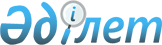 Об организации призыва граждан Республики Казахстан на срочную воинскую службу на территории области в апреле-июне и октябре-декабре 2007 года
					
			Утративший силу
			
			
		
					Постановление акимата Северо-Казахстанской области от 19 апреля 2007 года N 105. Зарегистрировано Департаментом юстиции Северо-Казахстанской области 19 апреля 2007 года N 1644. Утратило силу в связи с истечением срока действия (письмо аппарата акима Северо-Казахстанской области от 17 октября 2011 года N 01.04-08/2964)

      Сноска. Утратило силу в связи с истечением срока действия (письмо аппарата акима Северо-Казахстанской области от 17.10.2011 N 01.04-08/2964)      В соответствии с пунктом 3 статьи 19 Закона Республики Казахстан  от 8 июля 2005 года N 74 "О воинской обязанности и воинской службе", на основании Указа Президента Республики Казахстан от 17 апреля 2007 года N 318 "Об увольнении в запас военнослужащих срочной воинской службы, выслуживших  установленный срок воинской службы, и очередном призыве граждан Республики Казахстан на срочную воинскую службу в апреле-июне и октябре-декабре 2007 года"»акимат области  ПОСТАНОВЛЯЕТ: 

      1. Организовать призыв на срочную воинскую службу в Вооруженные силы, другие войска и воинские формирования Республики Казахстан в апреле-июне и октябре-декабре 2007 года граждан мужского пола в возрасте от восемнадцати до двадцати семи лет, не имеющих права на отсрочку или освобождение от призыва, а также граждан, отчисленных из учебных заведений, не достигших двадцати семи лет и не выслуживших установленные сроки воинской службы по призыву. 

      2. Создать областную призывную комиссию в составе согласно приложению. 

      3. Акиматам районов и города Петропавловска: 

      через районные (городское) отделы (управление) по делам обороны организовать и обеспечить проведение призыва граждан на срочную воинскую службу на территории района (города); 

      создать районные (городскую) призывные комиссии; 

      обеспечить: 

      районные (городское) отделы (управление) по делам обороны помещениями для работы призывных комиссий; 

      автомобильным транспортом и выделить необходимое количество технических работников; 

      финансирование расходов, связанных с выполнением указанных мероприятий, за счет средств местных бюджетов в пределах ассигнований, выделенных на эти цели. 

      4. Департаменту здравоохранения: 

      обеспечить работу медицинской комиссии на областном сборном пункте в городе Петропавловске; 

      укомплектовать комиссии по медицинскому освидетельствованию призывников врачами-специалистами, в том числе врачами узких специальностей; 

      предусмотреть места в лечебно-профилактических учреждениях для медицинского обследования граждан, направленных призывными комиссиями. 

      5. Департаменту внутренних дел Северо-Казахстанской области обеспечить: 

      введение в состав областной, районных (городской) призывных комиссий должностных лиц из числа руководящего состава Департамента внутренних дел, управления внутренних дел города Петропавловска и районных отделов внутренних дел; 

      организацию взаимодействия с районными (городским) отделами (управлением) по делам обороны в период призыва граждан; 

      охрану общественного порядка при отправке и убытии призывников в воинские части; 

      контроль за явкой граждан на призывные пункты, пресечение попыток уклонения от призыва. 

      6. Управлению культуры организовать на призывных пунктах выступления коллективов художественной самодеятельности и демонстрацию кинофильмов по военно-патриотической тематике. 

      7. Управлению физической культуры и спорта организовать на областном сборном пункте проведение спортивно-массовых мероприятий, проверку физической подготовленности призывников. 

      8. Контроль за исполнением настоящего постановления возложить на заместителя акима области Развина С.В. 

      9. Настоящее постановление вводится в действие со дня его первого официального опубликования.        И.о. акима области Приложение          

к постановлению акимата области 

от 19 апреля 2007 года N 105        Сноска. В приложение внесены изменения - постановлением акимата СКО от 2 октября 2007 года  N 225 Состав областной призывной комиссии  Члены комиссии: 
					© 2012. РГП на ПХВ «Институт законодательства и правовой информации Республики Казахстан» Министерства юстиции Республики Казахстан
				Амангельдиев Талгат 

Бекмуратович Начальник Департамента 

по делам обороны 

Северо-Казахстанской области, 

председатель комиссии 

(по согласованию) Пелихов Владимир Федорович заместитель начальника 

управления по мобилизационной 

подготовке,гражданской 

обороне, организации 

предупреждения и ликвидации 

аварий и стихийных бедствий 

Северо-Казахстанской области, 

заместитель председателя 

комиссии Токсанбаев Искак Батаевич заместитель начальника 

Департамента внутренних дел 

Северо-Казахстанской области Имбаева Фирая Гумаровна   врач-терапевт городской 

поликлиники 1, председатель 

медицинской комиссии Кривошеева Зоя Ивановна медсестра областной больницы, 

секретарь комиссии 